Una successione (numerica reale) è:       un vettore (num. reale) con infinite componenti un'infinità numerabile di numeri reali: a1, a2, a3, .....  una famiglia "indiciata" di numeri reali    an una funzione reale definita su N:     n  f(n) = anEs.:1, 2, 3, .....        an = n                       {an = 2n + 3}1, 1, 1, ..... 		an = 11, 2, 1, 2, ..... ; an = sin(n)an = 2an−1; a1 = −3}       −3, −6, −12, …}   an= (an2 + an1)/2; a1=1, a2=2 an= an2 + an1; a1=1, a2=1     1, 1, 2, 3, 5, 8, …}   A  costante  an+1 = an      per ogni nA monotòna:                                                     crescente   an+1 > annon decrescente   an+1  annon crescente   an+1  andecrescente   an+1 < anse la condizione vale solo a partire da un qualche valore dell'indice (per ogni n m,aggiore di un qualche n0) si parla di "definitivamente" A diverge positivamente, o    tende a +o   lim an = +se:  k,   nk n > nk  an > k (per ogni n maggiore di nk è an maggiore di k)(an è definitivamente maggiore di k){1, 2, 1, 3, 2, 4, 3, 5, 4, 6, 5, 7, 6, 8, 7, 9, 8,  …} diverge, ma non cresce{3-1, 3-1/2, 3-1/3, 3-1/4, …}  cresce, ma non diverge{1, 0, 2, 0, 3, 0, 4, 0, …}	an = n2:             n2 > k           n > k1/2  an = 2n + 3:      2n + 3 > k    n > (k – 3)/2                         k = 1.000   per tutti gli n maggiori di 997/2 = 498,5  an è maggiore di 1.000                          (n1.000 = 498)log (n) > k          n > ek     se   k = 1.000, per ogni n > e1.000 risulta log(n) > k2n > k    n > k/2      k = 1.000, nk = 500    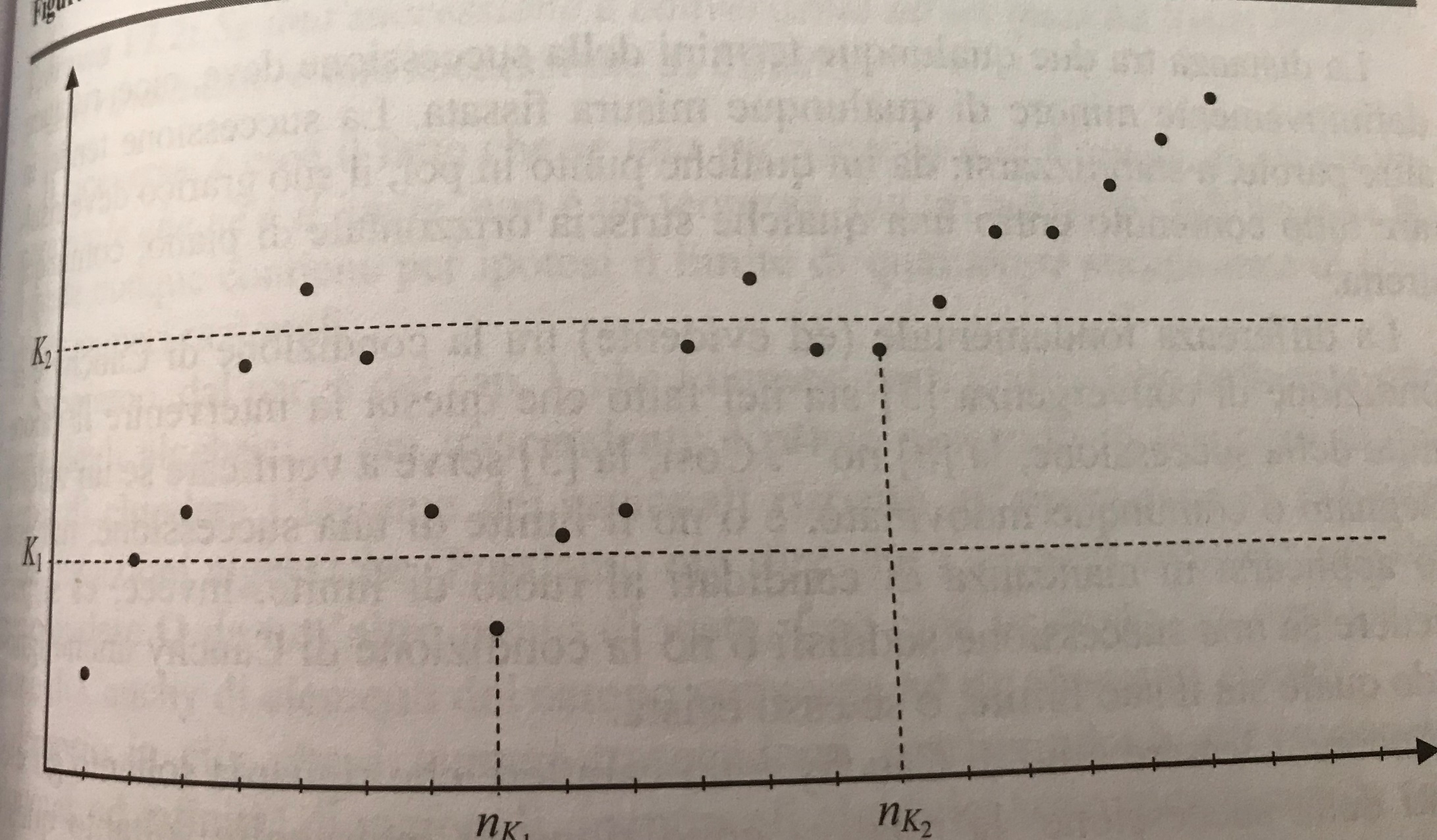 lim an = se:   k,   nk n > nk  an < kA tende (o "converge") ad l, o liman = lse:  > 0,  n n > n  an  l <  > 0, x n > x  an  l < an = 1/n     l = 0:     an  l <     si scrive:    1/n <      cioè n > 1/devo fare vedere che sono in grado, dato comunque , di trovare "la soglia" passata la quale tutti i termini della successione differiscono da 0 (il candidato limite) per meno di   = 2:      per ogni n > 1/2:  n = 1   a1 = 1 differisce da 0 per meno di 2? = 0,2:   per ogni n > 5:     n = 6   a6 = 1/6    1/6 – 0 = 1/6 < 0,2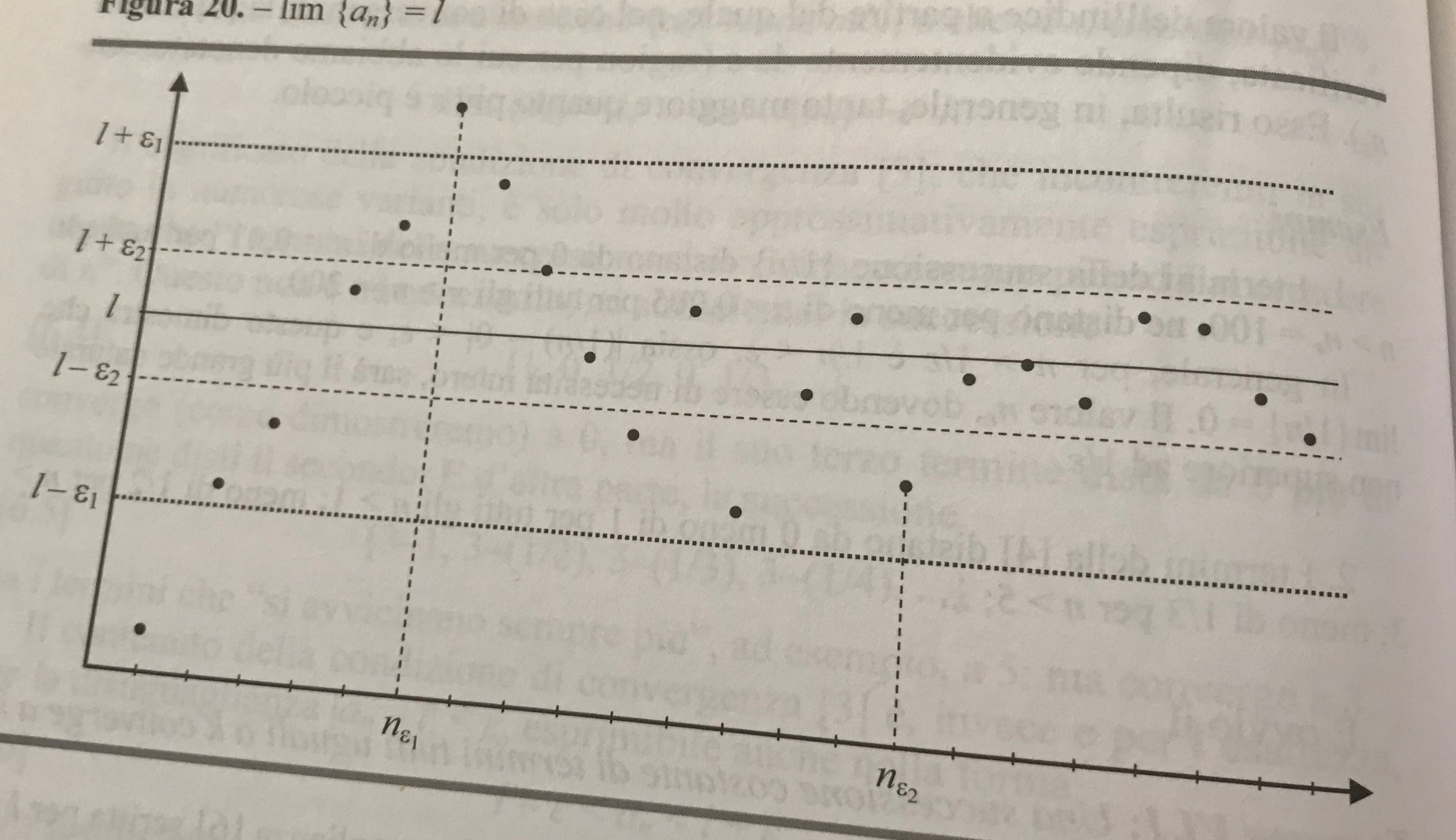 (an = k   n   lim an = k una succ. costante è convergente)una succ. conv. o diverg. è regolareogni succ. monotona è regolarese è crescente e l'insieme I dei suoi termini è illimitato, A diverge positivamente; se I è limitato, A converge all'estremo superiore di Ise lim an = 0  A è infinitesimaA è di Cauchy     (converge secondo Cauchy) se:  > 0,  n n', n" > n   an'  an" < Se A converge ad l (finito) è di CauchySe A è di Cauchy, in R esiste un l verso cui essa convergean  l;        bn  l'   an + bn  l + l'      il lim della somma è la somma dei lim   an + k  l + kl   = ;     + +  = +;        = +   = ? (forma indeterminata)an = 2 + n       bn =  n           +   = 2an = n2       bn =  n            +   = +an = n + (1)n       bn =  n        +   = ?   { n } =   {1, 2,  3, 4, …}{(1)n} = {-1, 1, -1, 1,…}{ an } = {0, 3, 2, 5, …}{ bn } = {-1, -2, -3, -4, …} an + bn = {-1, 1, -1, 1, …} è indeterminata (come successione!!!)an bn  ll'             il lim del prodotto è il prodotto dei lim   kan  kll  () = ;    ()  () = 0  () = ?      (forma ind. n. 2)an  l      log (an)  log (l)      la succ. dei log converge al log del limlog (an)  l     an  el                  log (an)  +       an  +                 log (an)  -       an  0 log(an bn) = log(an) + log(bn)an va a 0,      bn va a +:     an bn va a  0  (+)log(an bn) = log(an) + log(bn)    va a -+an bn  l l'                      il lim della potenza è la pot. del liman k  l k      an 1  l 1           il lim degli inversi è l'inverso del liman      an1  0      (-1 = 1/ = 0){1, 2, 3, …} va a +; {1, 1/2, 1/3, …} va a 0{-1, -2, -3, …} va a -; {-1, -1/2, -1/3, …} va a 0an0    an1+     (1/0 = ){1, 1/2, 1/3, …} va a 0; {1, 2, 3, …} va a +{1, -1/2, 1/3, -1/4, …} va a 0; {1, -2, 3, -4, …} è indeterminataan/bn  = an  bn 1  l l'1        il lim del quoziente è il quoz. dei lim0/l = 0;          0/ = 0;         l/0 = ;         /0 = {5} diviso {1, -1/2, 1/3, -1/4, …} = {5, -10, 15, -20, …}an        bn             (bn 1  0)/   forma indeterminata n. 3an/bn  = an  bn 1 = ()  0ma anche:log(an/bn) = log(an) - log(bn) se an  +,   log(an)  +   se bn  +,   log(bn)  + dunque,  log(an/bn) = log(an) - log(bn)   an  0      bn  0               (bn 1  )0/0   forma indeterminata n. 4an/bn  = an  bn 1 =  0  ()ma anche:log(an/bn) = log(an) - log(bn) se an  0,   log(an)  -   se bn  0,   log(bn)  - dunque,  log(an/bn) = log(an) - log(bn) - + 0+ = 0,    0- = +;       - = 0,   += +   infatti:log(anbn) = bnlog(an)   se an  0, log(an)  -; se  bn +,  log(anbn) = bnlog(an)   +(-) = -: anbn0se an  0, log(an)  -; se  bn -,  log(anbn) = bnlog(an)   -(-) = +: anbn+se an  +, log(an) +; se  bn +, log(anbn) = bnlog(an)   +(+) = +: anbn+se an  +, log(an) +; se  bn -, log(anbn) = bnlog(an)   -(+) = -: anbn00  forma indeterminata n. 5se an  +, log(an) +; se  bn 0, log(anbn) = bnlog(an)   0(+) = ?00  forma indeterminata n. 6se an  0, log(an) -; se  bn 0, log(anbn) = bnlog(an)   0(-) = ?1  forma indeterminata n. 7se an  1, log(an) 0; se  bn+, log(anbn) = bnlog(an)   +0 = ?Esempi di 1:            1n;           e   (numero di Nepero:  2,7182)teorema del confronto:  an  bn (definitivamente), e successioni convergenti: lim (an)  lim(bn)(vale anche per succ divergenti)teorema della permanenza del segno:  -  an  0   (anche solo a partire da un n0):   se an converge, il lim è  0(-  an > 0:   se an converge, il lim è > 0   ?   NO)  -  se lim an > 0, allora an > 0   (a partire da un n0)	il carattere di una successione, ed eventualmente il suo limite, non dipendono dai suoi "primi" terminian,    bn,    cnse an  bn  cn (definitivamente),  e liman = limcn (finito, o infinito),      allora    limbn = liman (teorema dei carabininieri)